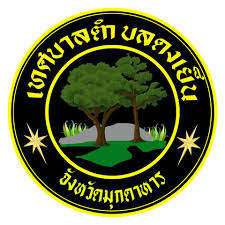 รายงานผลโครงการเวทีประชาคม  เพื่อจัดทำแผนพัฒนาท้องถิ่น  ประจำปีงบประมาณ พ.ศ. 2566ทบทวนแผนพัฒนาท้องถิ่น  ( พ.ศ. 2566 - 2570)ของเทศบาลตำบลดงเย็นอำเภอเมืองมุกดาหาร  จังหวัดมุกดาหาร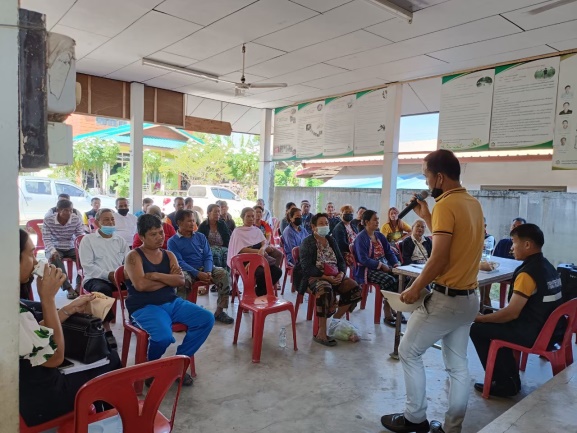 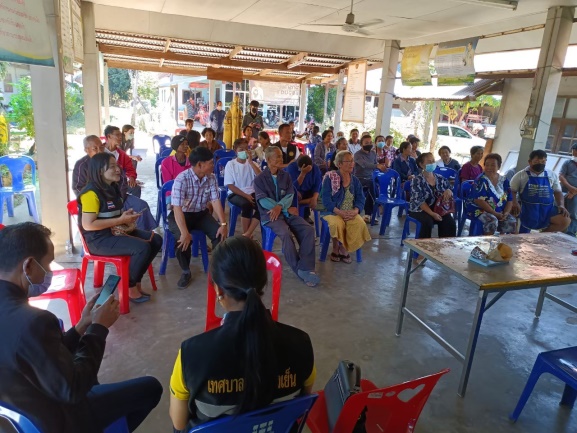 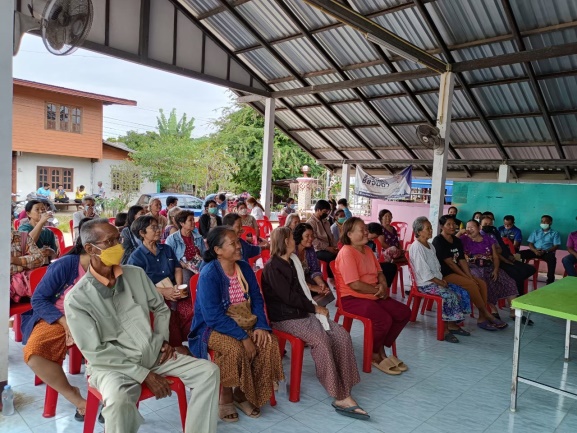 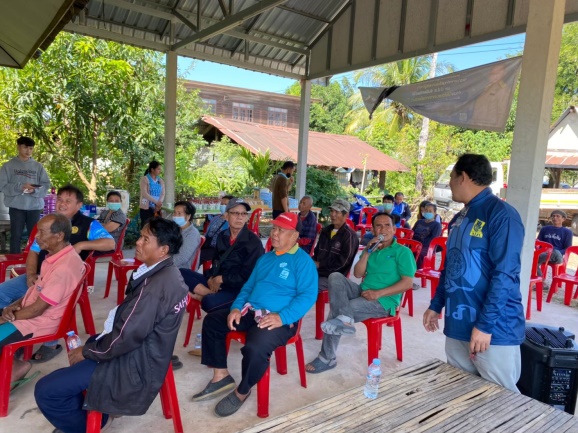 						   งานวิเคราะห์นโยบายและแผน  กองยุทธศาสตร์และงบประมาณ						   เทศบาลตำบลดงเย็น  อำเภอเมืองมุกดาหาร  จังหวัดมุกดาหาร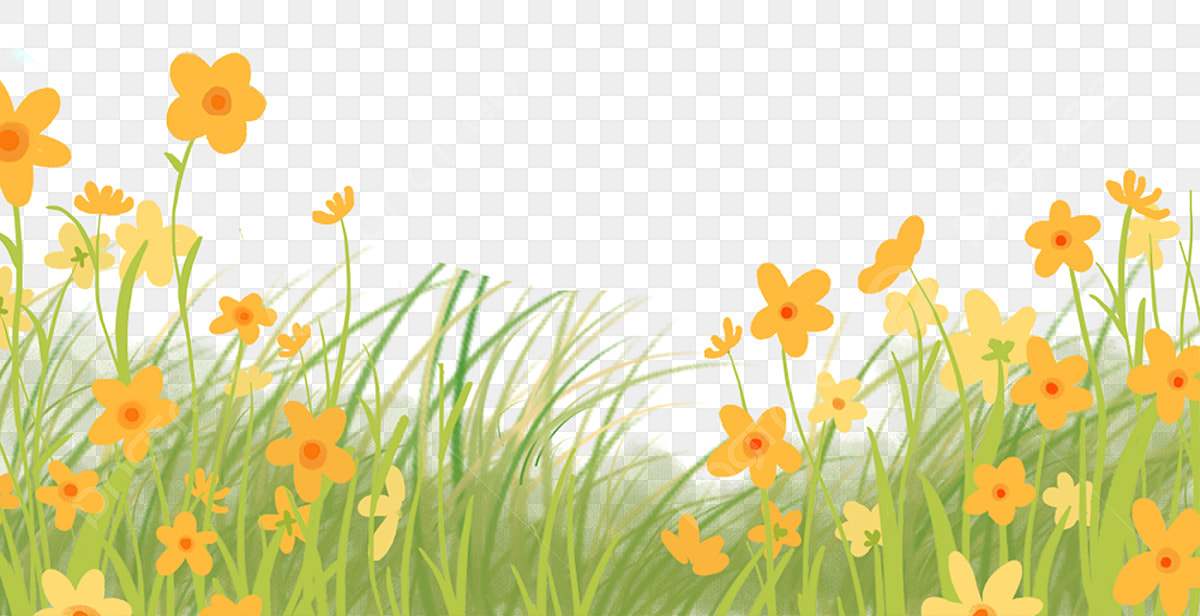 ภาพกิจกรรม/โครงการ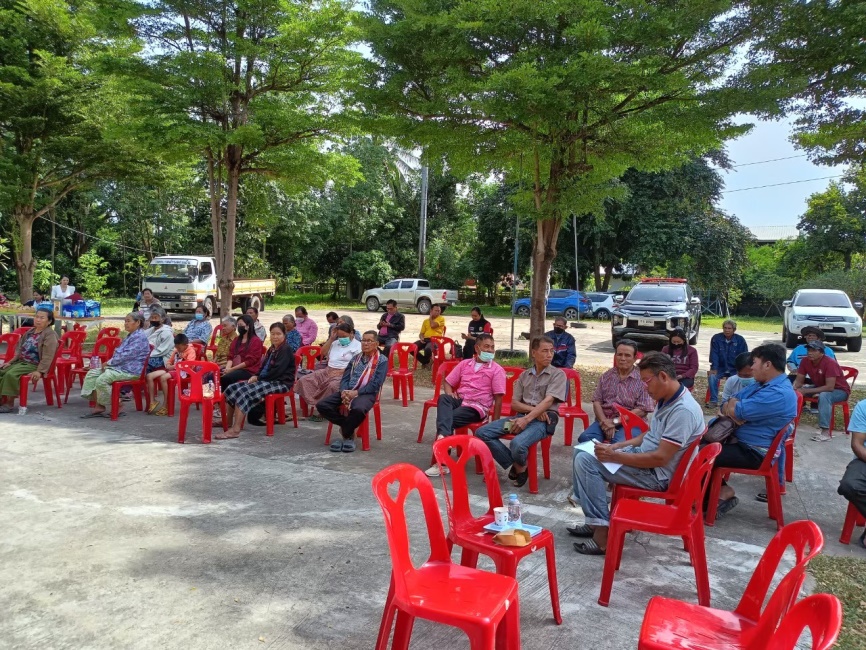 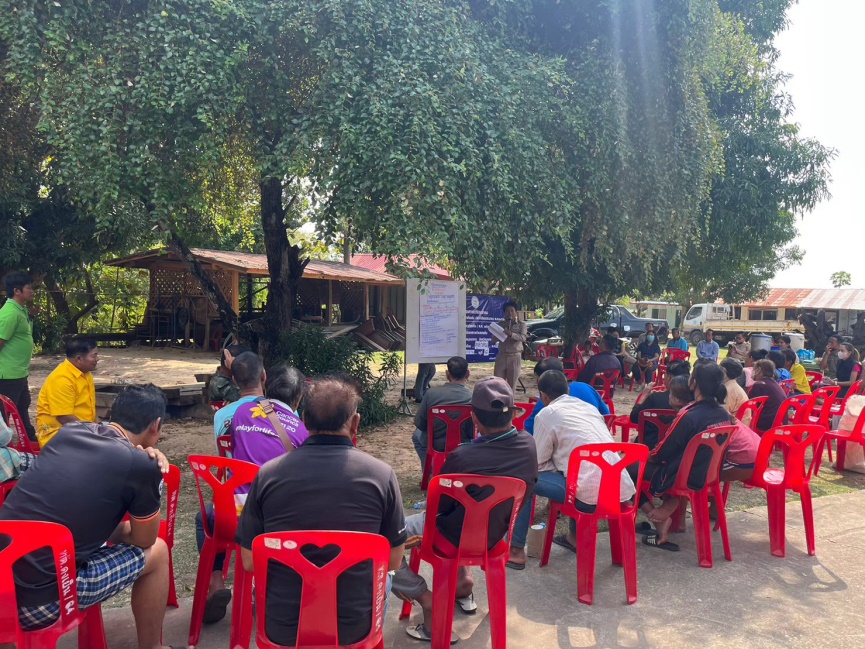 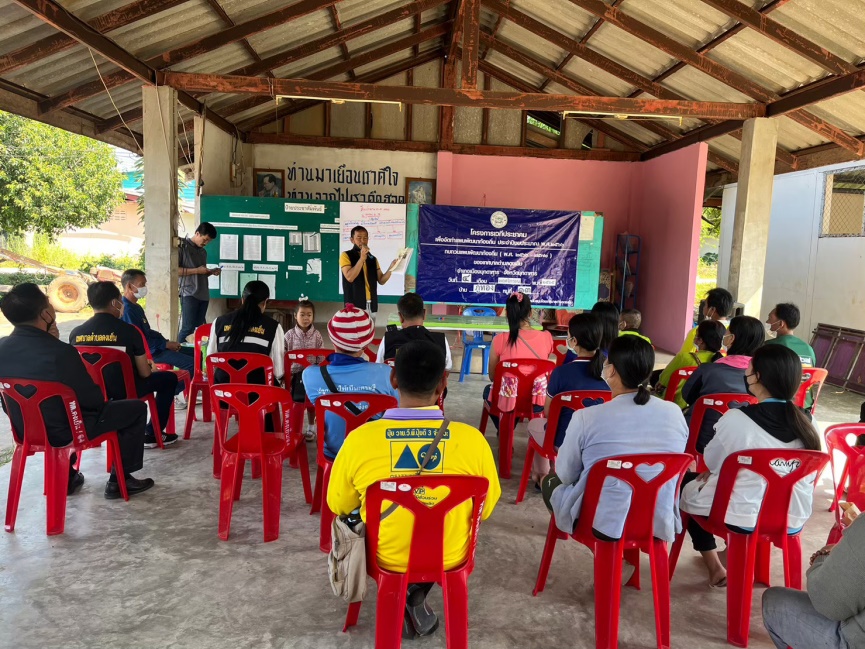 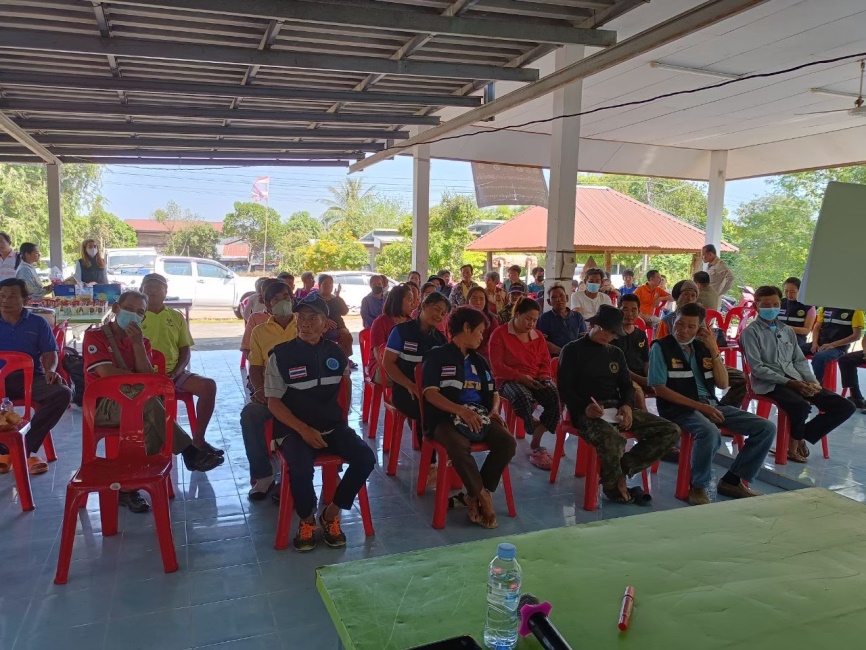 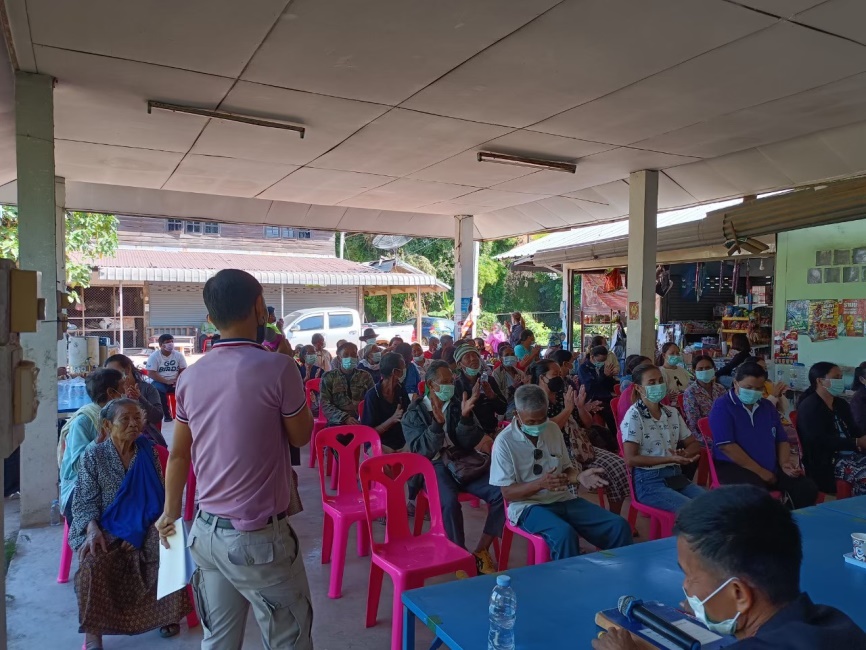 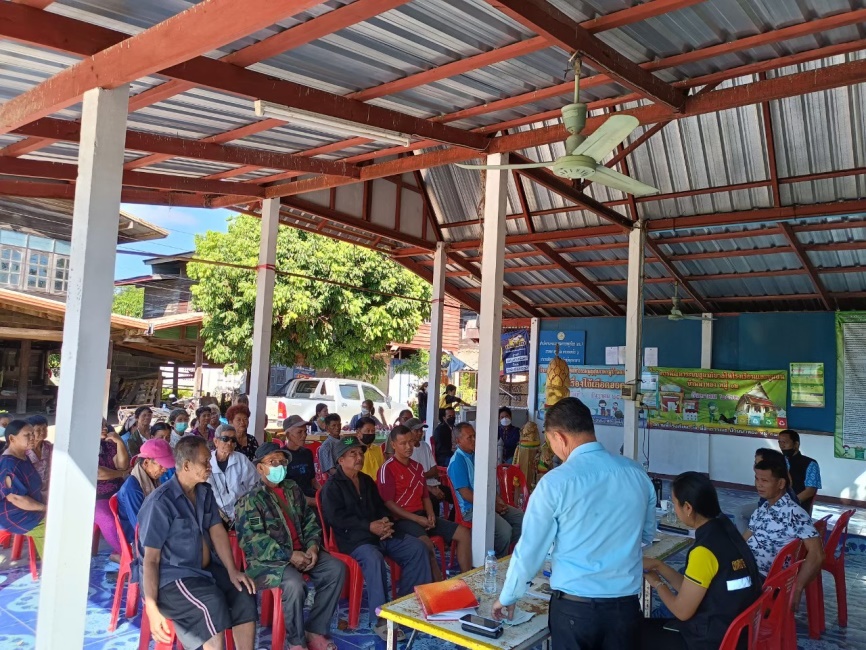 